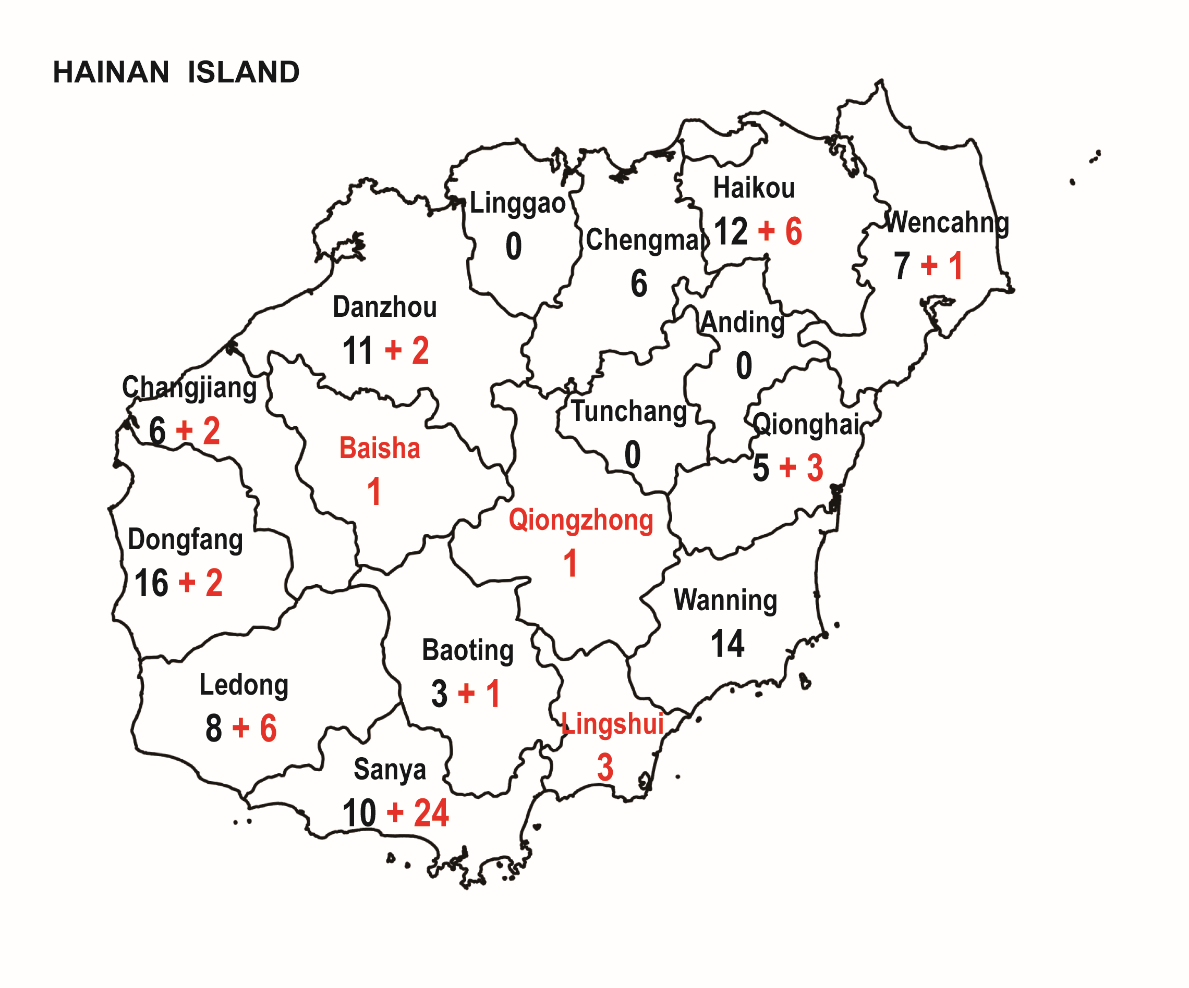 Figure S1 Geographic distribution of 52 strains of B. pseudomallei isolated from Hainan, ChinaMap of the Hainan Island. B. pseudomallei strains (n=98) from previous study (2002 to 2014) shown in black. Strains (n=52) from present study (2014-2017) shown in red.  Table S1. Prevalence of allele numbers of B. pseudomallei strains in this study* The bold allele numbers were newly found compared to our previous study.LocusAllele number and prevalence (%)*ace3 (63.46)  1 (36.5)  gltB1 (63.5)   4 (21.2)  2 (7.7)  12 (5.8)gmhD2 (51.9)   3 (17.3)  4 (3.8)  5 (13.5)  11 (5.8)  28 (5.8)  36 (1.9)lepA1 (63.5)  3 (21.2)  2 (11.5)  4 (1.9)  68 (1.9)lipA1 (78.8)  5 (15.4)  8 (5.8)narK4 (67.3)   2 (7.7)    3 (15.4)  1 (3.8)  9 (1.9)  22 (1.9)  29 (1.9)ndh3 (53.8)   1 (42.3)   6 (3.8)  